MARIST GROUPThis term, which may appear generic and refer to any group having to do with our apostolic action, actually indicates the experience undertaken by several Provinces of the Institute of periodically gathering lay people and brothers to share life, explore the Marist values together, and create community links. The Marist groups do this with great flexibility, according to the participants’ possibilities, and with no fixed structures. It is a way of living the Marist charism together with others.Under different names (Marist Encounter Groups, Marist Spirituality Groups, or Marist Life Groups), they were born because many brothers and lay people felt the need to find ‘road companions’ with similar experiences regarding their search for meaning, companions who could enjoy relating to others and defining their life project with a Marist style. The table of La Valla became the symbol of the relationship they share.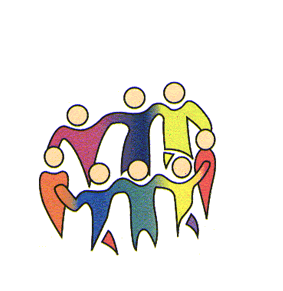 The groups are very different regarding size, age, life choices (religious, priests, married couples, single people, etc.) and pastoral settings the members come from (families, educators, former students, pastoral animators, etc.). The group revolves around its periodical meeting, indicating its place and timing. As in any human group, one of the members serves as coordinator and animates the group.Marist fraternity – which implies simple and authentic communication among people, and a welcoming and open attitude – is the basis for these groups, as a space for personal and community growth. They are an opportunity to share our faith journey, and move towards a horizon of life and hope. They are a community framework that facilitates quality meetings bringing laity and brothers together to share their essential values.